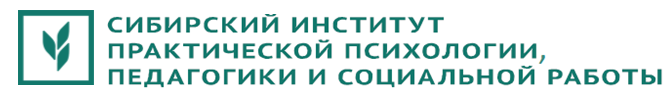 Информационное письмоУважаемые педагоги, воспитатели,специалисты в области инклюзивного образования!АНО ДПО «Сибирский институт практической психологии,педагогики и социальной работы» проводитВсероссийский конкурс «Практики инклюзивного образования»с 15.02.2019 по 10.04.2019 (первый этап),с 12.04.2019 по 19.04.2019 (второй этап)Приглашаем Вас принять участие в I Всероссийском конкурсе «Практики инклюзивного образования», который будет проходить на базе АНО ДПО «Сибирского института практической психологии, педагогики и социальной работы» с 15.02.2019 по 10.04.2019 по 23.03.2019 (первый этап), с 12.04.2019 по 19.04.2019 (второй этап).Основная цель Конкурса – обобщение практического опыта по созданию условий для интеграции в образовательное пространство детей с ОВЗ и инвалидов.Задачи конкурса – распространение опыта работы педагогов, воспитателей, специалистов в области инклюзивного образования, развитие их профессионального мастерства, формирование методической базы.Участие в конкурсе позволит Вам представить авторские методические разработки широкому кругу коллег.Участие в данном мероприятии поможет успешно пройти процедуру аттестации на первую или высшую категории.В рамках мероприятия проводится конкурс на лучшую методическую разработку.Представляемые конкурсные материалы должны быть авторскими (оригинальность текста не менее 50%).Работы участников будут опубликованы на сайте АНО ДПО «СИПППИСР», опубликованы в методическом пособии.К участию в Конкурсе приглашаются педагогические работники образовательных учреждений всех типов и видов, работающие с детьми дошкольного и школьного возраста (воспитатели, методисты, дефектологи, логопеды, учителя начальных классов, педагоги-психологи), проживающие на территории России. Проекты могут быть созданы как одним автором, так и авторским коллективом (группа педагогов или педагогический коллектив образовательного учреждения). В конкурсе могут участвовать как завершенные проекты, так и находящиеся в процессе реализации.Конкурс является всероссийским, дистанционным, проводится в заочной форме по следующим номинациям:Создание предметно-развивающей среды и технология работы с ней.Инновационные технологии проектирования и создания психологически безопасной и комфортной образовательной среды для детей и педагогов.Технологии обеспечения преемственности основных образовательных программ дошкольного и начального общего образования.Инновационные технологии взаимодействия с семьей воспитанника (ученика).Инновационные технологии проектирования и организации разных видов (индивидуальной и коллективной) деятельности детей.Инновационные технологии социально-коммуникативного развития детей.Инновационные технологии познавательного и речевого развития детей.Критерии оценки конкурсной работы (проекта): соответствие содержания теме и задачам конкурса; значимость для образовательного учреждения в целом, учебно-воспитательного процесса в частности; значимость проекта для других образовательных учреждений региона, страны; ясность, четкость, достижимость целей и задач; корректность выбора мероприятий; законченность и полнота содержания,  реалистичность; качество изложения.Этапы и сроки проведения  Конкурса:1 этап – с 15.02.2019 по 10.04.2019 – регистрация участников, прием конкурсных работ по электронной почте: science@sispp.ru2 этап – с 12.04.2019 по 19.04.2019 – работа жюри, определение победителей и дипломантов Конкурса, подведение итогов.Рассылка подтверждающих участие документов до 26.04.2019 (сертификат получает каждый участник, дипломом награждаются участники, занявшие 1, 2, 3 места).В каждой номинации определяются три победителя (1, 2, 3 места), материалы данных авторов будут опубликованы в сборнике «Практики инклюзивного образования» бесплатно.Единоличное участие. Участники готовят работы к участию, оплачивают организационный взнос, подают заявку, публикуют работы.Коллективное участие (группа от 2 и более человек). Представитель: оплачивает организационный взнос за всех Участников, формирует и подаёт заявку (от имени всей группы и на всех её Участников), публикует работы.Награждение. Все Участники Конкурса награждаются сертификатом участника, заверенным в установленном порядке, который может быть представлен при прохождении аттестационных мероприятий на профессиональную категорию, как документ, подтверждающий транслирование педагогического опыта. Участники, занявшие 1, 2, 3 места, награждаются дипломами.Организационный взнос.•	При индивидуальном участии или группы от 2-х до 9-ти Участников: 500 рублей за каждого Участника.•	При участии группы от 10 до 20 участников-педагогов: 3000 рублей за всю группу, независимо от количества участников.Порядок проведения Конкурса, требования к оформлению материалов, критерии оценки конкурсных работ подробно раскрыты в Положении о конкурсе.ПОЛОЖЕНИЕо I Всероссийском конкурсе проектов«Практики инклюзивного образования»Требования к оформлению материала, предоставленного на конкурсВсе присылаемые статьи проходят проверку на плагиат. К публикации допускаются материалы со степенью оригинальности не менее 50% (допускается меньший процент при условии использования других публикаций автора).Количество соавторов – не более 4. При этом количество страниц описания проекта должно быть не менее количества авторов + 1 (например, если авторов 3, то количество страниц = 3+1=4).Формат страницы – А4 (210 х 297); все поля по ; тип шрифта – Times New Roman; стиль шрифта – обычный; размер шрифта (кегль) – 14; межстрочный интервал – одинарный, абзацный отступ 1,25.Внутритекстовые ссылки даются в квадратных скобках с указанием номера источника из списка литературы и номера страницы источника, например, [5, с. 54-56] или [3, с. 12].Список литературы входит в общий объем описания проекта, печатается в конце текста, нумерация – сквозная по алфавиту.Организаторы конференции оставляют за собой право вносить корректорские и редакторские правки в тексты проекта. Редакция оставляет за собой право не публиковать материл проекта, не соответствующие заявленным требованиям.Количество публикуемых материалов не ограничено (каждый оплачивается отдельно и за каждый выдаётся отдельный подтверждающий документ).Работа включает в себя следующие части:титульный лист, с указанием названия Проекта, автора (авторов), названия номинации;вступление – обоснование необходимости проекта и его актуальность;теория – цели и задачи проекта;практика – указываются участники проекта;описание проекта – стратегия и механизмы достижения поставленных целей, рабочий план реализации проекта;заключение (выводы) – прогнозируемые краткосрочные или долгосрочные результаты, оценка эффективности проекта;дальнейшее развитие проекта (механизм продвижения результатов проекта; каким образом результаты проекта могут быть использованы в дальнейшем в образовательном учреждении, другими организациями в регионе, в других городах).Во вступительной части необходимо рассмотреть исторический аспект данной проблемы, современное состояние вопроса, последние достижения исследований с анализом собственного взгляда на данную проблему.Показать результаты собственного практического исследования (цель, задачи проекта должны быть достижимыми в рамках данного проекта), описание организационно-педагогических условий проведения исследования, методики диагностических исследований или составленная система заданий с указанием авторов, критерии оценивания результатов, подробный количественный и качественный анализ полученных результатов. Подробное обоснование, описание содержания системы работы, технологии работы по преодолению или коррекции выявленных трудностей и проблем.В качестве итога работы должен быть представлен материал, подтверждающий положительную динамику собственной практической деятельности (описание контрольного этапа полученных результатов).Приветствуется табличное и графическое (схемы, диаграммы) подтверждение результатов с обобщенными выводами.Для участия в Конкурсе необходимо:*Организаторы оставляют за собой право вносить корректорские и редакторские правки в представленные материалы. Редакция также оставляет за собой право не публиковать материалы, не соответствующие заявленным требованиям.Образец оформления работыНАЗВАНИЕФ.И.О. (полностью) первого автора.Город, место работы (полное название, без сокращений!), должность, e-mail.Ф.И.О. (полностью) второго автора.Город, место работы (полное название, без сокращений!), должность, e-mail.Аннотация. (4–5 предложений)Ключевые слова: (3–5 слов)Текст. Текст. Текст. Текст. Текст. Текст.Библиографический список: (по ГОСТ Р 7.0.5-2008)Иванов И. И. Основы непрерывного образования: автореф. дисс. … канд. пед. наук. – М., 2000. – 19 с.Хуторской А. В. Про «Чело веков» и нужды чиновников. Почему и как чиновники исказили суть образования // Народное образование. – 2012. – № 1. – С. 11-16.Распределение орг. взносовПоступающие от участников орг. взносы идут на оплату экспертизы конкурсных работ, покрытие расходов на изготовление и пересылку медалей и дипломов победителей, дипломов лауреатов и прочих сопутствующих расходов.Заполнить заявку на сайте, прикрепив к заявке материалы, если возникнут вопросы, написать на адрес: science@sispp.ruПри отправке материалов в теме письма необходимо указать «Конкурс «Практики инклюзивного образования» ФИО».до 10.04.20192. Дождаться подтверждения принятия Вашей работы к публикации с реквизитами для оплаты участия.В течение 2-3-х дней после отправки материалов.3. Прислать на электронную почту отсканированную квитанцию об оплате организационного взноса за участие в Конкурсе (название файла «Квитанция_ФИО»).В течение 3-х дней после принятия работы к публикации.